БЕЛГОРОДСКАЯ ОБЛАСТЬ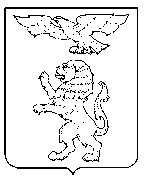 АДМИНИСТРАЦИЯ ГОРОДА БЕЛГОРОДАУПРАВЛЕНИЕ ОБРАЗОВАНИЯМУНИЦИПАЛЬНОЕ БЮДЖЕТНОЕ ОБЩЕОБРАЗОВАТЕЛЬНОЕ УЧРЕЖДЕНИЕ- «СРЕДНЯЯ ОБЩЕОБРАЗОВАТЕЛЬНАЯ ШКОЛА № 47»  Г. БЕЛГОРОДАРеализация проекта«Плавание для всех»2021-2022 учебный годКлассСроки проведенияМесто проведения4 «А»с 04.04.2022 по 24.05.2022СДЮСШОР №14 «Б»с 04.04.2022 по 24.05.2022СДЮСШОР №14 «В»с 04.04.2022 по 24.05.2022СДЮСШОР №14 «Г»с 04.04.2022 по 24.05.2022СДЮСШОР №1